Part AHow many possible outcomes are there? How do you know?List the outcomes in a table.Part BChoose one possible outcome. 
Determine the theoretical probability of that outcome.
Record the probability using a fraction, decimal, or percent.Determine the “odds in favour” of that outcome. What do you notice about the sum of the theoretical probabilities 
of an outcome occurring and not occurring? Justify your thinking.Two students tossed a coin and 
spun the pointer on this spinner 
to do a probability experimentMake a tree diagram to determine 
all possible outcomes.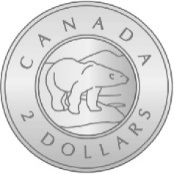 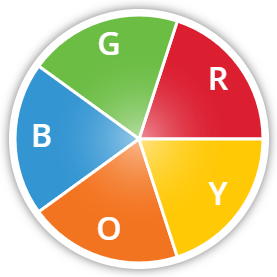 Use two objects to design your own 
probability experiment.Determine all possible outcomes for 
your experiment.Use two objects to design your own 
probability experiment.Determine all possible outcomes for 
your experiment.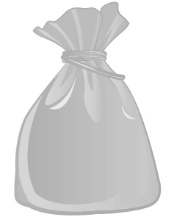 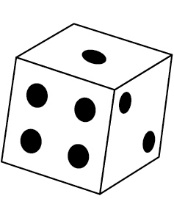 